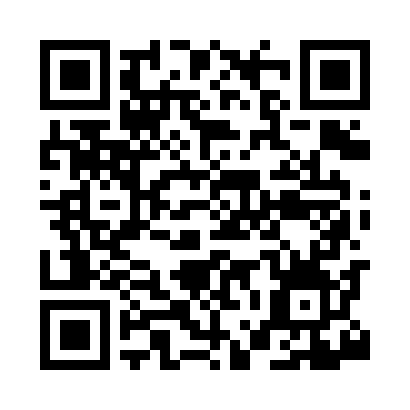 Prayer times for Jimma, EthiopiaWed 1 May 2024 - Fri 31 May 2024High Latitude Method: NonePrayer Calculation Method: Muslim World LeagueAsar Calculation Method: ShafiPrayer times provided by https://www.salahtimes.comDateDayFajrSunriseDhuhrAsrMaghribIsha1Wed5:056:1812:303:466:427:502Thu5:056:1812:303:466:427:503Fri5:056:1712:303:476:427:504Sat5:046:1712:293:476:427:505Sun5:046:1712:293:476:427:516Mon5:036:1712:293:486:427:517Tue5:036:1612:293:486:427:518Wed5:036:1612:293:496:427:519Thu5:026:1612:293:496:427:5210Fri5:026:1612:293:496:437:5211Sat5:026:1512:293:506:437:5212Sun5:026:1512:293:506:437:5213Mon5:016:1512:293:506:437:5314Tue5:016:1512:293:516:437:5315Wed5:016:1512:293:516:437:5316Thu5:006:1512:293:516:437:5317Fri5:006:1512:293:526:447:5418Sat5:006:1512:293:526:447:5419Sun5:006:1412:293:526:447:5420Mon5:006:1412:293:536:447:5521Tue4:596:1412:293:536:447:5522Wed4:596:1412:293:536:457:5523Thu4:596:1412:293:546:457:5524Fri4:596:1412:303:546:457:5625Sat4:596:1412:303:546:457:5626Sun4:596:1412:303:556:457:5627Mon4:596:1412:303:556:467:5728Tue4:596:1412:303:556:467:5729Wed4:596:1412:303:566:467:5730Thu4:586:1412:303:566:467:5831Fri4:586:1412:303:566:477:58